ANNUALCONVENTION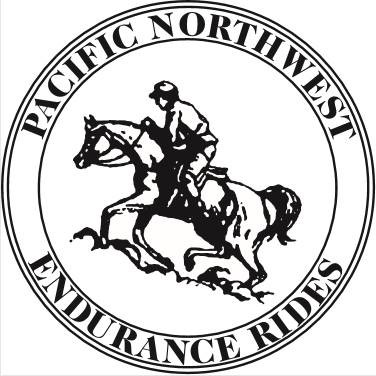 2024As of 12/15/23A HUGE THANK YOU to all the people who made the 2023 ride seasons a success.  The riders, the vets, the VOLUNTEERS, the ride managers, the juniors, the vendors, the long-suffering family members, etc.—we love you all and appreciate you so much.   President—Kristen GraceVice President—Cassee TerryJunior Rep— Bentley French Treasurer—Cindi SayerSecretary & Elections—Kristy ButlerMembership—Lora BannonRaffle— Julie SerresConvention Registration —Luann DeyoungAwards—Jessica Huber & Cassee TerryOregon Reps- Bianca Chevalier & David Lewis	Idaho Rep- Layne LewisBritish Columbia Rep- Katrin Leverman	Website & IT—Stace MossRide Results—Marlene  MossNewsletter—Deb PorterHandbook—Bobbi WalkerTack Sale—Donna Lacy BaconSlide Show—Jessica HuberConvention Program—Andrea HurnVendors– Karen Pate & Jamethiel Morse Entertainment— Cassee TerryWashington Reps- Tani Bates & Donna Lacy-BaconMontana Rep- Suzanne HayesRide Manager Rep- Regina Rose2024 CONVENTION SCHEDULE*Friday Jan 19th:8:00 am	Registration open- Oak Foyer		Buy raffle tickets Sign up for carpooling, leave 9am for saddle demo8:00 am	Trade show and vendors open- Fir/Oak8:30 am	Used tack drop off- Cedar 		Raffle items drop off- Cedar		*PNER Financial Committee will meet and have report for Sunday BOD meeting 9:30- 11:30 am  BARN- Hands on horses for saddle fit- Adrienne Hicks  25 minute drive  16702 NE 119th St, Brush Prairie, WA 11:30-1:00 pm		Lunch/ Trade show open1:00- 2:00 pm		Naomi Preston - Tellington Touch- Spruce2:05- 3:05 pm		Cassee- Large Animal Rescue- Spruce3:10- 4:10 pm  		GPS refresher- Jala Neufeld- Spruce 
4:00-6:00 pm		Hotel Happy Hour- Main Reception area5:00 pm			Raffle/tack sale close- Cedar5:00 pm 			Vendors Close- Fir/Oak6:30 pm			Open Host Bar/Food Reception-Spruce 7:00pm 			Awards- Spruce
8:00-10:00			Game night- (Bingo) Spruce		FRIDAY AWARDS:AHA Region 4 High Point Distance Champion & Achievement—Half Arabian—Presented by Carlene BensonAHA Region 4 High Point Distance Champion & Achievement—Purebred Arabian—Presented by Carlene BensonAHA Region 5 -- High Point Awards -- Presented by Jala Neufeld250+ MilesGaited Horse—Sponsored by Kathy Bray & Sheri CookTop 3 100 Mile Senior Horse & Rider -- Sponsored by The Terry FamilyMy first 100—Sponsored by Charleen FarrellJunior 100 mile award— Sponsored by Layne Lewis100 Mile Lifetime AchievementTop 3 State/Province Senior Rider & Horse--IdahoTop 3 State/Province Senior Rider & Horse--MontanaTop 3 State/Province Senior Rider & Horse--OregonTop 3 State/Province Senior Rider & Horse—WashingtonTop 3 State/Province Junior Rider & Horse—IdahoTop 3 State/Province Junior Rider & Horse—MontanaTop 3 State/Province Junior Rider & Horse—OregonTop 3 State/Province Junior Rider & Horse—WashingtonTop 5 Golden YearsTop 3 CouplesTop 3 FamiliesTop 5 TeamSaturday Jan 20th:8:00 am Registration open- Oak FoyerTrade Show opens- Fir/Oak Raffle tickets for sale- Foyer/Cedar 8:00-9:30 am 	Ride manager meeting- Pine II 8:00-8:30 am 	Blood Machine Demo- Pine II8:30- 9:00 am	 EDRA review- Spruce9:00- 9:30 am	 CTR info- Spruce9:30-10:15 am  AERC Committee Reviews- Spruce10:15-10:45 am AERC National Championship info- Spruce10:45- 11:15 am Terri Powell- Insurance needs- Pine II11:15- 12:00 pm General Meeting- Spruce12:00- 1:00 pm Lunch/ Trade show open 12:00-1:00 pm Junior Meeting- pizza served - Willow1:00-2:00 pm Stevie Delahunt- balanced shoeing and padding.  Tough talk, via recorded presentations.- Spruce 2:00-3:00 pm Stace & Marlene Moss- Using Octos- Spruce3:15 pm Tack sale closes- Pick up your gear (or it’s donated @3:30 pm) 3:30- 5:00 pm  Julie Veloo- Mongolia Endurance- Spruce5:30 pm Trade show closes- Oak/Fir4:00-6:00 pm Hotel Happy Hour-  6:30 pm Dinner & Awards Banquet- Ride entry raffle Silent Auction and $5 raffle items SATURDAY AWARDS:Top 3 Limited Distance High Mileage Junior Rider & Horse Top 5 Limited Distance High Mileage Senior Rider & HorseTop 10 Junior Rider & HorseTop 25 Senior Rider & Horse Top Senior Rider & Horse Top 3 High Mileage HorsesTop 3 High Mileage Young RiderTop 3 High Mileage Novice Senior Rookie Senior Rider & Horse -- sponsored by Wally & Carlene BensonTop 3 High Mileage SeniorTop 3 High Mileage JuniorTop 3 High Mileage Novice JuniorChampion Junior Best Condition HorseChampion Overall Best Condition HorseDrinkers of the Wind—Sponsored by Chad and Jessica HuberVeteran Horse—Sponsored by Lois FoxAnimal Horse—Sponsored by Dory JacksonSandybaar PNER Scholarships—Presented by Scholarship Committee ChairRecognition of Individuals Supporting the Juniors- Super Sponsor awardsRecognition of Volunteers Ride Manager of the Year—Sponsored by Terri PowellVolunteer AwardAmbassador AwardSunday Jan 15th8:00am 		BOD meeting- Maple*ALL of this is subject to change—we’ll have as much notice as possible—just watch the trail markers!